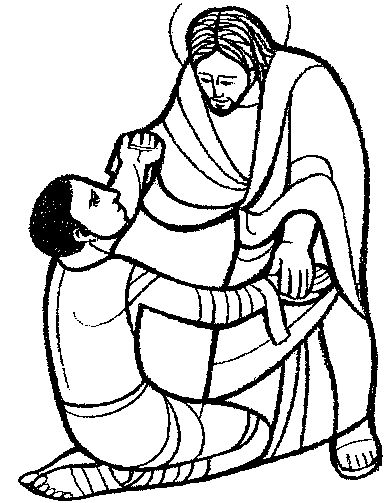 In today’s Gospel, a leper asks Jesus to make him clean, knowing that Jesus has the power to do so. Jesus is moved with pity, reaches out his hand, touches the leper, and heals him. Jesus tells the leper to tell no one, but the leper spreads the news of his healing to all he meets. As a result, many people come to Jesus for healing. Bringing the Gospel into Your Family
Think of people your family knows (or knows about) who are excluded or ignored by others. Maybe there is someone who has a disability, or whose clothes are worn out or dirtier than everyone else’s. Maybe there’s someone whose odd behaviour is off-putting. In our communities those who are excluded or ignored might include the homeless, the unemployed, or those in prison, foster homes, or hospitals. As a family, talk about ways you can reach out to these people, just as Jesus reached out to the leper. Try to decide on one action you will take in the coming weeks.Lourdes Pilgrimage Collection This Sunday, 11 February, there will be a retiring collection to help subsidise some of our pilgrims, especially the sick and also our youth pilgrims, whose ministry on the pilgrimage is so invaluable.  Exeter Catholic Youngsters 11–15The Exeter Parishes are setting up a group for our younger Catholics aged 11-15.  To make this happen, we need volunteers from our community who could help. We are looking for over 18s to assist with talks, meetings, and activities. If you are interested, please get in touch with Erik Renz, exeter-youth-worker@prcdtr.org.ukAll volunteers will need a DBS check before they can start helping.Walk with MeCopies of this booklet, a Lenten Journey of Prayer, are available in the church porch. If you can give a donation of £1 please put the money in the box marked ‘Books’.  Lent calendars are also available for the children who do not attend St Nicholas school (the school will be distributing copies to all pupils).Shrove Tuesday 13 FebruaryMass at 9.30am followed by pancakes in the St Richard Reynolds Centre.Ash Wednesday 14 FebruaryMasses at 9.30am and 7.00pm. A day of fast and abstinence.Stations of the CrossIn the church every Friday during lent (starting on 16 Feb) at 5.00pm with the Syro Malabar community and at 7.00pm with parish groups. All welcome.Lent lunches in Heavitree During Lent simple lunches will be provided after a short prayer service at    12 noon at the following:21 February - Heavitree URC28 February -Blessed Sacrament 7 March - St Lawrence's Church14 March - Wonford Methodist 21 March - St Michael's ChurchAll are welcome. Donations will be sent to Exeter Foodbank.Rediscover JesusLent Groups We are running joint parish groups – mornings at Sacred Heart in the Lower room, and Tuesday evenings at 7.30pm in the St Richard Reynolds Centre, during Lent. The groups will be based on thoughts and reflections, arising from the book. If you have passed your book to someone else, please invite that person to come along too. Sign-up sheets, with the dates, are in the church porch to let us know when you will be coming. You are asked to indicate if you require a book or not so that we can get additional copies.Lenten RetreatTakes place at St Rita’s Centre Honiton on Saturday 3 March 10.30am till 4.30pm. For more details and how to book see notice in church porch or call 01404 42635 or email stritas@btinternet.com Sick & Housebound ParishionersIf you know of anyone who needs a priest to visit please let Fr Jonathan, Fr John or the parish office know. Charismatic prayer group Next meeting Thursday 22 February in the St Richard Reynolds Centre.Mass in the Extraordinary FormThe next Mass in the extraordinary form will be at Blessed Sacrament Church on Sunday 19 February at 3.00pmCatholic Women’s League The next Mass for the work of the League will be 10.00am at the Sacred Heart Church on Saturday 17 February. Coffee and cakes will be served after Mass in the Lower Room. Plymouth Diocese Catechetical Summer Camps 2018Applications are now being taken for places at the Plymouth Diocese Catechetical Summer Camps, to be held at Grangehurst, Buckfast Abbey. Camp details and application forms are available in the church porch or on-line from the website: www.pdsummercamps.org.uk
Prompt applications are advisable.St Nick’s NewslivesimplyDuring Lent pupils will be exploring how they can care for God’s world based on Pope Francis’ teachings. Each week Mustard Seeds will help the children complete Lenten pledges:  buying Fairtrade products, saying ‘No’ to plastic bottles, litter picking and recycling, turning off lights at home and school, donating school eggs to St Petrocs.Children’s Liturgy of the Word       At 10.30am Mass on Sundays our young children are invited to go to the St Richard Reynolds Centre with their catechists.EYCCThe next gathering of Exeter’s Young Catholic Community will be on Wednesday 21 February in the St Richard Reynolds Centre from 7.00 till 8.30pm.  All 16-21 year olds welcome. Refreshments after MassServed in the St Richard Reynolds Centre after the 10.30 Mass on Sunday and the 9.30 Mass on Wednesday mornings. Please join us for a cuppa and a chat.We welcome…Aaron Renz who was baptised this week.  Please pray for him, his parents and godparents.Advance noticeThere will NOT be a Mass at Blessed Sacrament on the morning of Saturday 24 February.During lent a recessional hymn will NOT be played.PilgrimagesPlymouth Diocesan Pilgrimage to Lourdes 2 – 8 August 2018 led by Bishop Mark. Flying from Exeter. A time of prayer and relaxation. Cost £779. For further information and to book please see the information in church porch.Diocesan Youth Pilgrimage          to Lourdes 2 – 8 August 2018 led by Bishop Mark. Flying from Exeter. A time of prayer and relaxation. Cost £495. For further info and how to book please contact Rev Anthony O’Gorman on 01637 851697 email: anthony.o’gorman@prcdtr.org.uk. Across Pilgrimage to LourdesSt James' Church, Tiverton is organising an Across Pilgrimage to Lourdes 5 – 14 April   making travel possible for those who find it difficult to do so, offering nursing care and support where needed.  Information is available on the website www.across-uk.org.uk.  To secure your place contact Sally 01884 798405 or email srchapman@hotmail.com Society of our Lady of Lourdes Sick, able-bodied and helper pilgrims are invited to join the Society of our Lady of Lourdes Pilgrimage to Lourdes, from 25 May to 1 June - flying from Exeter. Further details from Sheelah on 01392 431927 or the Society Office: 0208 848 9833 e-mail enquiries@soll-lourdes.com Joint Services PilgrimageJoint Services Hosanna House are taking enquiries for this year’s pilgrimage from 17-25 May 2018. It is open to all veterans and their dependants with disabilities, and we provide 1-1 caring, we also include in our group a doctor, nurse and priest. We stay at Hosanna House which provides facilities for all disabilities. For enquiries email Richard.tipping@blueyonder.co.uk.or call 01752 787697  Women’s World Day of Prayer Services are being held on Friday 2 March with the title “All God’s creation is very good!”  A morning service will be held at Sacred Heart Church at 11.00am and an evening service at St Thomas Baptist Church at 7.00pm.  All are welcome.YMCA Sleep Easy 2018Will you take part in Sleep Easy 2018 by getting sponsored to spend the night sleeping outside?  Saturday 11 March 7pm till 7am. To book your place see poster in porch or at www.sleepeasyexeter.org.uk.St Vincent de Paul SocietyLent is upon and for many of us it is about giving up something we enjoy. But it could be something a more meaningful. You could give up a little of your time. Could you give an hour or two each week to help those in need by joining the St Vincent de Paul Society?  Sometimes the most important thing we can offer is the hand of friendship. This could be your chance to help those local people who are in need. To find out more about the SVP and what we do then please get in touch with Mike Eden mike.eden52@btinternet.com or phone 07760 493940  The Pope Tweets…As we grow in our spiritual lives, we realize how Grace comes to us and to others, and must be shared with everyone.MassesSunday 11 February6th Sunday Ordinary timeDay of prayer for the unemployed and the sick and those who care for them. World day for the sick.9.00am Maryvonne Green RIP10.30am 6.00pm People of the parishMonday 12 February7.30am Convent Tuesday 13 February9.30amWednesday 14 FebruaryAsh Wednesday 9.30am 4.00pm RD&E Hospital7.00pmThursday 15 February9.30am Maria Croft RIPFriday 16 FebruaryNo Convent Mass9.30am Saturday 17 February9.30am Sunday 18 February1st Sunday of Lent9.00am People of the parish10.30am 6.00pm ConfessionsAfter 9.30am Mass on Saturday morning or by appointment.Adoration of the Blessed Sacrament Monday 9.30am Blessed Sacrament. Tuesday 8.00pm Mount St Mary Convent.The Word This Sunday 11 FebFirst Reading Leviticus 13:1-2.44-46Psalm Response You are my refuge, O Lord;you fill me with the joy of salvationSecond Reading1 Corinthians 10:31-11:1Gospel Mark 1:40-45Next Sunday 18 FebFirst Reading Genesis 9:8-15Psalm Response Your ways, Lord, are faithfulness and love 
for those who keep your covenant.Second Reading1 Peter 3:18-22Gospel Mark 1:12-15WelcomeWe hope you have a happy and peaceful time with us here in Exeter. Please ask one of the Welcomers or contact the parish office if we can help in any way.Thank youCollection Sunday 4 February £1219.62Getting married?Congratulations! Please give us at least six months’ notice if you are planning to marry in the Church.NewsletterDeadline for newsletter items 4.00pm Wednesday. By phone or email.Contact usParish PriestFr Jonathan StewartPriest in retirementFr John WatkinsPARISH OFFICE	The Presbytery, 29 Fore Street, HeavitreeExeter EX1 2QJTelephone 01392 274724Email exeter-heavitree@prcdtr.org.ukParish Office hoursTuesday, Wednesday and Thursday 10.00am–4.00pmParish Secretary Lesley HooperSafeguarding RepsVince Clark & Lesley Hooper PARISH SCHOOLSt Nicholas Catholic Primary School Ringswell Avenue,Exeter EX1 3EGTelephone 01392 445403Email admin@stncs.ukWebsite www.st-nicholas-exeter.devon.sch.ukHead TeacherAngela FollandCONVENT	Mount St Mary Convent, Wonford Road, Exeter EX2 4PFTelephone 01392 433301Blessed Sacrament Parish is part of the Roman Catholic Diocese of Plymouth. 